1. Paramètres techniques et Cotation de la Ponceuse de chant horizontale MS-S2D2W2  Configuration de l’équipement: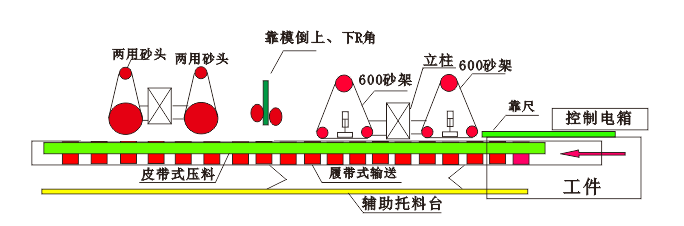 1. La machine se compose de deux cadres à sable 600 (S), deux outils à chanfreiner (D) et deux meules de ponçage double fonction (W). (Elle peut être équipée de bandes abrasives et de meules de polissage);2. Le cadre à sable et la meule de ponçage sont contrôlés par conversion de fréquence; La vitesse du convoyeur à bande est également commandée par conversion de fréquence;3. Le cadre à sable peut de façon automatique s’étendre et se contracter afin d’empêcher la friction de la pièce à usiner;4. La meule de ponçage peut automatiquement s’étendre et se contracter, s’osciller de façon ascendante et descendante, et intégrer un dispositif de compensation doté d’une précision de 0,04mm/période;5. L’angle de chaque cadre à sable et meule de ponçage est ajustable.6、Cette machine est adéquate pour le chanfreinage, le ponçage et le polissage des chants des panneaux de portes, panneaux des armoires, couvertures de portes, blocs ventilateurs et des panneaux de meubles.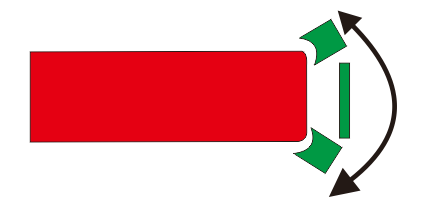 Paramètres de l’équipement:Photos du modèle similaire: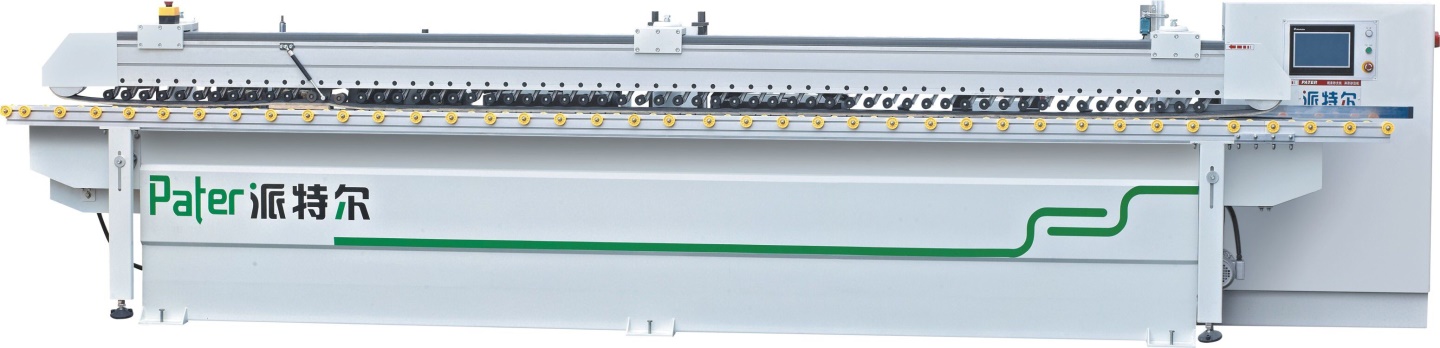 Prix:No.ElémentsParamètres1Largeur maximale d’alimentation3000mm2“”””””””””””””””””””””””””””2Largeur minimale d’alimentation60mm3Hauteur maximale de ponçage4Hauteur minimale de ponçage5Vitesse d’alimentation10--25m/min6Puissance du moteur d’alimentation2.2 kw7Puissance de la tête du moteur de ponçage1.5kw×28Taille de la broche (diamètre × longueur de l’arbre)Φ25.4×9Dispositif de compensation automatique2 jeux, la compensation est de 0,04 mm/période10Vitesse de la meule de ponçage(Contrôle de fréquence) 300－2800 tr/min11Angle de la meule de ponçageAjustable12Taille de la meule de polissage (diamètre externe)13Puissance du moteur du cadre à sable2.2KW×214Oscillation automatique du cadre à sableOui15Expansion et contraction automatique de la tête de ponçageOui16Oscillation automatique de la tête de ponçageOui16Diamètre de chaque prise de vide17Pression de fonctionnement0.2—0.6Mpa18Puissance de la lame de chanfreinage0.75KWX219Rotation de la lame de chanfreinage12000 tr/min20Alimentation électrique380V;50hz21Puissance totale nominale12KW22Dimensions5300×1700×No.NomModèle / SpécificationQuantitéPrix (RMB)Montant (RMB)1Ponceuse de chant horizontale  MS-S2D2W21￥139 000￥139 000Remarques: Les prix mentionnés ci-dessus incluent les taxes mais n’incluent pas le fret. Remarques: Les prix mentionnés ci-dessus incluent les taxes mais n’incluent pas le fret. Remarques: Les prix mentionnés ci-dessus incluent les taxes mais n’incluent pas le fret. Remarques: Les prix mentionnés ci-dessus incluent les taxes mais n’incluent pas le fret. Remarques: Les prix mentionnés ci-dessus incluent les taxes mais n’incluent pas le fret. Remarques: Les prix mentionnés ci-dessus incluent les taxes mais n’incluent pas le fret. 